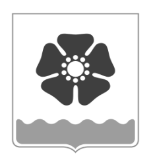 Городской Совет депутатовмуниципального образования «Северодвинск» (Совет депутатов Северодвинска)шестого созываРЕШЕНИЕО  внесении изменений в решение Совета депутатов Северодвинска от 29.01.2009 № 3В соответствии с Федеральным законом от 12.01.1996 № 8-ФЗ «О погребении и похоронном деле», Уставом Северодвинска Совет депутатов Северодвинскарешил:1. Внести в решение Совета депутатов Северодвинска от 29.01.2009 № 3 (в редакции от 17.02.2022) «Об установлении цен на ритуальные услуги» следующие изменения:1.1. В констатирующей части исключить слова «, в соответствии с Положением об установлении цен и тарифов на товары и услуги муниципальных организаций и надбавок к тарифам предприятий коммунального комплекса, утвержденным решением Совета депутатов Северодвинска от 26.10.2006 № 120,».1.2. Пункт 2 исключить.1.3. Приложение № 2 исключить.2. Настоящее решение вступает в силу после его официального опубликования.3. Опубликовать (обнародовать) настоящее решение в бюллетене нормативно-правовых актов муниципального образования «Северодвинск» «Вполне официально», разместить в сетевом издании «Вполне официально» (вполне-официально.рф) и на официальных интернет-сайтах Совета депутатов Северодвинска и Администрации Северодвинска.от24.03.2022№  417ПредседательСовета депутатов Северодвинска_______________________М.А. Старожилов             Глава муниципального образования            «Северодвинск»           ____________________И.В. Скубенко